Кировское областное государственное профессиональное образовательное бюджетное учреждение «Нолинский техникум механизации сельского хозяйства»(КОГПОБУ «НТМСХ»)Задание по дисциплине Основы  экономики, менеджмента и маркетингадля студентов 3 курса по специальности 35.02.08 Электрификация и автоматизация сельского хозяйства (заочная форма обучения)Раздел: Основы экономикиЦель занятия: изучение основных положений экономической теории, ознакомление с основными понятиями и терминами Норма времени: 4 часаОрганизация рабочего места: рабочие тетради, вычислительная техника, ПКЗадание:Изучить лекционный материал по теме «Рыночная организация хозяйства», используя учебник: Грибов В.Д. Основы экономики, менеджмента и маркетинга : учебное пособие /В.Д. Грибов. — М. : КНОРУС, 2016. — 224 с. — (Среднее профессиональное образование).Выполнить задания.Отправить выполненные задания на электронную почту iribia@mail.ru Указать!!!!	Название файла: Группа_ФИОстудента_25.03.2020Раздел 3. МакроэкономикаЗадание: составить сравнительный анализ основных макроэкономических моделей.Критерии оценки:Оценка «5» ставится в том случае, студент демонстрирует знания фактов, правовых норм, дает примеры по разъяснению теоретических положений, грамотно формулирует сущность понятий, умеет делать выводы и обобщения, высказывает самостоятельные суждения.Оценка «4» ставится в том случае, когда при всей верности ответа есть некоторые неточности в изложении материала.Оценка «3» ставится в том случае, когда в ответе обнаруживается недостаточно глубокое понимание проблемы, отсутствуют собственные оценки сказанного, проявляются умения лишь репродуктивно излагать материал.Оценка «2» выставляется в том случае, когда студент не знает материал.Раздел 4. Особенности сельского хозяйства и экономики отраслиПрактическая работаРасчет основных производственно-экономических показателей сельскохозяйственного предприятияПоказатели оснащенности сельскохозяйственных предприятий основным средствами производства и их использования.Фондообеспеченность  - стоимость основных средств в расчете на единицу площади сельскохозяйственных угодий (на 1,100,1000 га).Фондовооруженность труда – стоимость основных средств, приходящихся на одного работника. Энергетические мощности предприятия (машины, имеющие механические двигатели; электромоторы;  установки, вырабатывающие электроэнергию; рабочий скот), исчисляемые в киловаттах (кВт).Обеспеченность производства энергоресурсами – количество энергетических мощностей на единицу посевной площади (1, ).Энерговооруженность труда – количество энергетических мощностей на одного работника.Фондоотдача  – валовая продукция в денежном выражении в расчете на единицу стоимости основных средств.Фондоемкость – стоимость основных средств в расчете на единицу валовой продукции в денежном выражении.Рентабельность использования основных средств – отношение прибыли от реализации продукции, работ и услуг к стоимости основных средств, выраженное в процентах. Методика расчётаПоказатели для расчёта берутся из таблиц лекционного материала.Специализация – это сосредоточение деятельности хозяйства на производстве одного или нескольких видов продукции. Она отражает производственное направление и отраслевую структуру хозяйства. Уровень специализации наиболее точно характеризуется удельным весом отраслей в структуре товарной продукции.   Для того, чтобы найти уровень специализации рассчитываем коэффициент специализации:Кс = 100/Σ Ут(2ń - 1)где Ут – удельный вес товарной продукции, в общем ее объеме;ń – порядковый номер отдельных видов продукции по их удельному весу в ранжированном ряду.Значение Кс может колебаться от 0 до 1. Если Кс = 0,2 уровень ее низкий, от 0,2 – 0,4 – средний, от 0,4-0,6 – высокий, далее углубленный.Для характеристики основных фондов также нужно знать оснащенность и экономическую эффективность использования основных производственных фондов. Это отражают показатели фондообеспеченности, фондовооруженности, фондоотдачи и фондоемкости. Все необходимые для расчета показатели сведем в таблицу.Фондообеспеченность – это   отношение   среднегодовой   стоимости   основных    производственных   фондов сельскохозяйственного назначения к площади сельскохозяйственных угодий:
Фоб =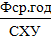 Фондовооруженность – это       среднегодовая       стоимость          основных        производственных       фондов сельскохозяйственного назначения в расчете на среднегодового работника:
Фвоор =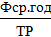 Фондоотдача – это отношение стоимости валовой продукции сельского  хозяйства  к  среднегодовой стоимости основных производственных фондов сельскохозяйственного назначения:
Фотд =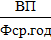  Фондоёмкость – среднегодовая стоимость основных фондов, приходящихся на 1000 рублей валовой продукцииЗадача 1.Определить показатели использования основных производственных фондов: фондоотдачу, фондоёмкость и фондовооружённость. Исходные данные: годовой объём выполненных работ 8000 тыс. руб.; среднегодовая стоимость основных производственных фондов 400 тыс. руб.; среднегодовая численность рабочих 2000 чел.Задача 2. Трест в отчетном году выполнил объем работ на сумму 24000 тыс. руб. при среднегодовой стоимости основных производственных фондов 8000 тыс. руб. В планируемом году объем работ определен в 28000 тыс. руб. с увеличением основных производственных фондов на 12 %. Определить (%) изменение показателя фондоотдачи против базисного года.Задача 3. Управление в базисном году выполнило объем работ на сумму 4500 тыс. руб. при среднегодовой стоимости основных производственных фондов 3600 тыс. руб. В отчетном году объем выполненных работ составил 5700 тыс. руб. при среднегодовой стоимости основных производственных фондов 3800 тыс. руб.Определить фондоотдачу в базисном и отчетном годах; дополнительный объем работ за счет лучшего использования основных производственных фондов в отчетном году, а также за счет их увеличения против базисного.Задача 4. Определить показатели структуры ОПФ. Проанализировать полученные результаты в сравнении со средними данными отрасли. Исходные данные в таблице.Критерии оценки:Оценка «5» ставится в том случае, студент демонстрирует знания фактов, правовых норм, дает примеры по разъяснению теоретических положений, грамотно формулирует сущность понятий, умеет делать выводы и обобщения, высказывает самостоятельные суждения.Оценка «4» ставится в том случае, когда при всей верности ответа есть некоторые неточности в изложении материала.Оценка «3» ставится в том случае, когда в ответе обнаруживается недостаточно глубокое понимание проблемы, отсутствуют собственные оценки сказанного, проявляются умения лишь репродуктивно излагать материал.Оценка «2» выставляется в том случае, когда студент не знает материал.Виды ОПФСтоимость ОПФ, тыс. руб.Структура ОПФ, %Структура ОПФ, %Виды ОПФСтоимость ОПФ, тыс. руб.трестотрасльВсего ОПФ, в т.ч.:здания, сооружения и передаточные устройствастроительные машины и механизмысиловые машины и оборудованиетранспортные средствапрочие, из нихпроизводственный инвентарь и инструментхозяйственный и конторский инвентарь12500430056005001800300200100100-------10019528192--